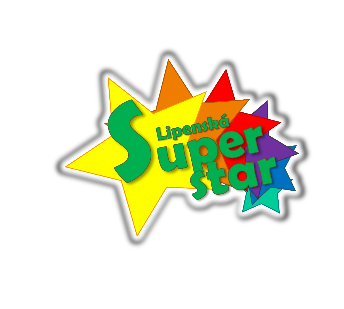 Lipenská superstar 2019KD Echo neděle 6. října 2019 od 15:00 hodin(generální zkouška proběhne v den akce v dopoledních hodinách)Jedná se o nepostupovou pěveckou soutěž, do které se mohou přihlásit všichni ve věku 6 až 18 let. Výběr písně je čistě na účinkujících. Je dobré mít vlastní hudební podklad. Pokud nebudete mít, zajistíme.  Hudební doprovod je nutný zaslat v předstihu.Vyzkoušejte si zpěv před publikem a hlavně před hvězdnou porotou. Hlavní porotce olomoucký hudebník Lukáš Mareček. Soutěží se ve čtyřech kategoriích:1. kategorie: 6 – 9 let				2. kategorie: 10 – 12 let      5. kategorie: Dua, tria 3. kategorie: 13 – 15 let				4. kategorie: 16 – 18 letJednotlivé kategorie mohou být upraveny podle počtu přihlášených------------------------------------------------------zde odstřihněte-----------------------------------------------------------Přihláška na Lipenskou superstar 2019Jméno a příjmení:					Věk v den akce:					Telefon:				E-mail:Škola:					Sourozenci:Koníčky:	Oblíbený interpret:Oblíbená skupina:Zkušenosti se zpěvem:					Hraješ na nějaký nástroj:Píseň, kterou chceš zpívat:Máš vlastní hudební podklad:Zajímavosti o tobě: Přihlášku pošlete na havlasova@svclipnik.cz nebo odevzdejte v kanceláři SVČVíce informací u Martiny Havlasové nebo na havlasova@svclipnik.cz